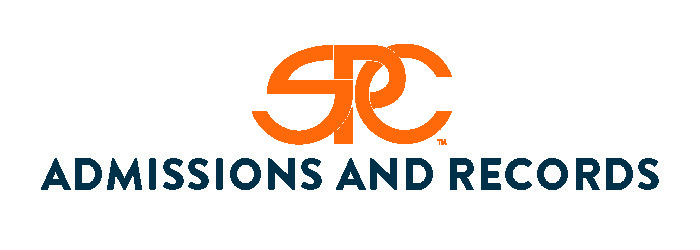 Petition for Individual Approval
An applicant who is 18 years or older and who is not a graduate of an accredited high school or private school, and who has not earned a GED certificate, may be considered for admission by individual approval. In order to be considered for individual approval, the applicant must:complete and submit the South Plains College Application for Admissionprovide an official transcript from the last school attendedtake the TSI Assessment test, regardless of TSI-waived certificate program selected, andprovide documentation verifying the completion of high school diploma or equivalent when completedThe applicant’s TSI Assessment test scores will determine the student’s eligibility and course placement.  General admission to the college does not guarantee admission to some technical education and health occupation programs, which have additional admission requirements. Please contact the appropriate program advisor for information. Students being admitted under individual approval may not be eligible for student financial aid.Last Name ___________________________First Name_________________________________Date of Birth _____________________               SPC Student ID #__________________________Last school attended_____________________________________________________________Phone Number ___________________                Email Address___________________________Semester/Year you plan to attend_____________________I am currently enrolled in a GED program.		Completion Date______________________Approved	     Denied		Dean of Admissions__________________________________                   Date_______________